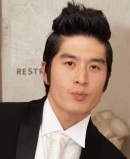 Albert YuEDUCATIONSaint Martin’s University, Lacey, WABA, Education Major, History MinorSouth Puget Sound Community College, Olympia WAAssociates of ArtsReal Estate LicenseEMPLOYMENTHp Building, Yeuido, Seoul, KoreaTitle:  English Instructor  (Conversation, Business English)June 2013-September 2013Poly School, Seoul, KoreaTitle:  Kindergarten/Elementary Teacher/Head Foreign TeacherJuly 2010-April 2012Immersion, phonics, reading, musicDebate, Grammar, Writing, Reading, Social Studies, VocabularyAdministrative aid Solution Partners Northwest, Bellevue, WA Title:   New Home Specialist ContractorDecember 2007 – June 2010Assisting sales, assisting with marketing and sales teamFinance Updating database, Client CommunicationAssisting Clients (responding to inquiries, inbound phone calls, emails, relaying information)Assisting and working with customers in New Home Show Room.Meadow Elementary, Mountain View Elementary, Pleasant Glade Elementary, Lacey WATitle:   Student Teacher/Junior Achievement Program TeacherSeptember 2005 – 2007Implementing teaching based instructions from Lesson PlansGrading, Correcting AssignmentImplementing Classroom Management ProgramAssisting Reading ProgramDevising/Teaching Lesson PlansLACEY PARKS & Recreation, Lacey, WATitle:   Site Coordinator, Staff Program Supervisor, After School Program CounselorNovember 2004- August 2007Supervised and managed summer day camp while maintaining safe working environment. Implementing class projects derived from Lesson Plans, conduct sports activities, reading programSupervised Chinook Middle School After School Program  (30 + plus children) including training of supporting staff.After School TutoringClass Room Management and oversightDocumenting invoices, data entry, bookwork, scheduling, mailing, data entryCatholic Community Services, Olympia, WATitle:   Certified Case Aid WorkerDecember 2001- August 2004Developing and implementing social and educational skills to foster childrenTutoring math, reading, and writingExecuting Individual Care PlanDouble Joy Restaurant, Lacey, WATitle: ManagerMarch 2001 – December 2005Trained employees, overseeing staff, ordering materials/suppliesData entry, bookwork, billing transactionsSales plan, marketing strategiesEXTRACURRICULAR ACTIVITIESVolunteer Youth Basketball Program Assistant Coach, Lacey, WAIntramural Sports Saint Martin's University, Lacey, WA